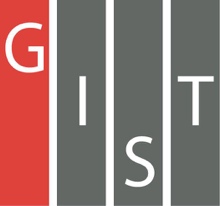 Gwangju Institute of Science and TechnologyOfficial Press Release (https://www.gist.ac.kr/)	Section of	Hyo Jung Kim	Nayeong Lee	Public Relations	Section Chief	Senior Administrator		(+82) 62-715-2061	(+82) 62-715-2062	Contact Person	GIST Public Relations Team	for this Article	(+82) 62-715-2061~3	Release Date	2020.05.12GIST College student Byung-jin Kim advancesto the 2020 FameLab Korea finals (Top 10)□	GIST (Gwangju Institute of Science and Technology, President Kiseon Kim) College student Byung-jin Kim who is a senior majoring in electrical engineering and computer science participated in the '2020  FameLab Korea *', the world's largest science communicator discovery project hosted by the Ministry of Science and ICT and co-sponsored by the Korea Creative Foundation and British Council of Korea and advanced to the top 10 as a finalist.* FameLab Korea is a competition for communicating with the public through a three-minute presentation on topics in science, mathematics, and engineering. Anyone who is 20 years of age or older can participate in this competition. Participants should use words, body language, and props to share science with the public.∘	Byung-jin Kim, who is interested in how science and technology interacts and affects the human mind, gave a presentation on the theme of "People perceive robots as more than just machines," saying "I applied for the FameLab competition because I wanted to contribute to creating a world where I can enjoy science."□	The top 10 finalists learned a variety of practical skills from April 24 to 25, including ways to share science creatively and effectively through a one-night, two-day training course. This year, British science communicator Huw James participated in the training.∘	The top 10 finalists will be members of the International FameLab Network, which will be given the opportunity from the Ministry of Science and ICT to communicate with the public and the scientific community throughout the year. These science communicators will do activities such as ▲ science presentations for middle and high school students ▲ science busking performances with science experiments on the streets or on a  stage ▲ science performances for adults as assistant-level experts.□	Undergraduate Byung-jin Kim said, "It is important to develop good technology, but in the end, it is human to use technology, so I want to study how our mind accepts technology. In the future, I want to grow as a communicator who plays an active part in various platforms."∘	Byung-jin Kim is currently working as an intern in the psychology lab of Professor Wonil Choi of the Division of Liberal Arts and Sciences. Recently, he was selected for the best content in the infographic category for "Sleeping Science" in "Show Me the Science Season 2". He is actively working as a writer creating serialized content for Science All in 2020.□	In 2005, the first FameLab was held at the Cheltenham Festival in England, and it has been held every year in Korea since 2014, producing a total of 62 science communicators.∘	Recently, the GIST undergraduate science communicators have been very active in leading the way in delivering interesting and accurate scientific knowledge to the public through a variety of science-themed content, including Sang-Hyun Oh in 2018 and Yeonho Kim and Seung-young Yoo in 2019.	⌘